Резюме обучающегосяна Фестиваль историй успеха обучающихся, осваивающих дополнительные общеразвивающие программы «Открытия-2030»Волкова Ксения Игоревна2007 г.р.Муниципальное образование «Карсунский район»e-mail: madam-konfetka@mail.ruСсылка на страцицу в соц.сети: https://vk.com/kkkkkk17312МБОУ Карсунская СШ им. Д.Н. Гусева, объединение «Экологическая лаборатория»Наставник: Гордеева Елена Николаевна, педагог дополнительного образования, стаж 15 летДостижения: 1. «Федеральный детский эколого-биологический центр», Наномарафон, 2 местоhttps://vk.com/wall-192661107_4062. Всероссийского творческого конкурса для подростков 13-16 лет «Этническое разнообразие - сила России», участиеhttps://vk.com/wall-170319077_14063. VIII региональный форум научных и творческих достижений учащихся Ульяновской области «МОРЕ ТАЛАНТОВ», участиеhttps://vk.com/wall-192661107_5394. Региональный трек Всероссийского конкурса научно-технологических проектов «Большие вызовы», участие в полуфиналеhttps://vk.com/wall-192661107_779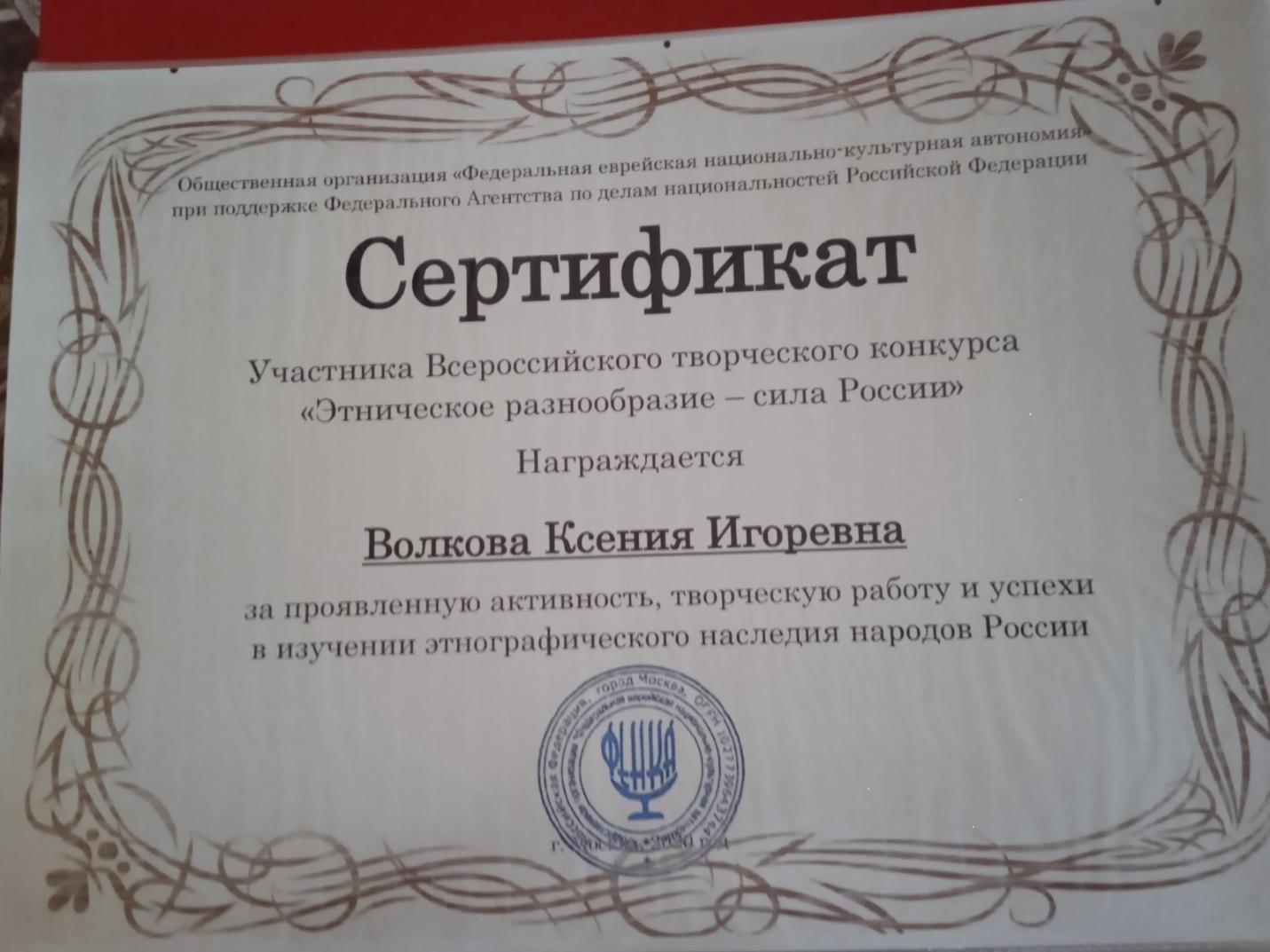 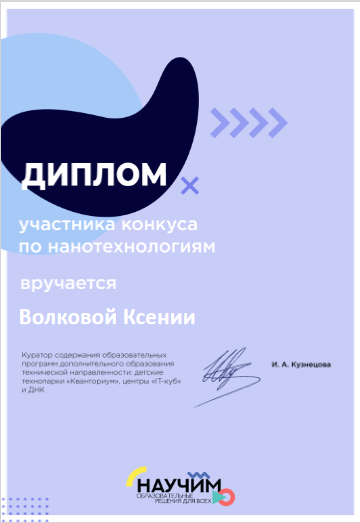 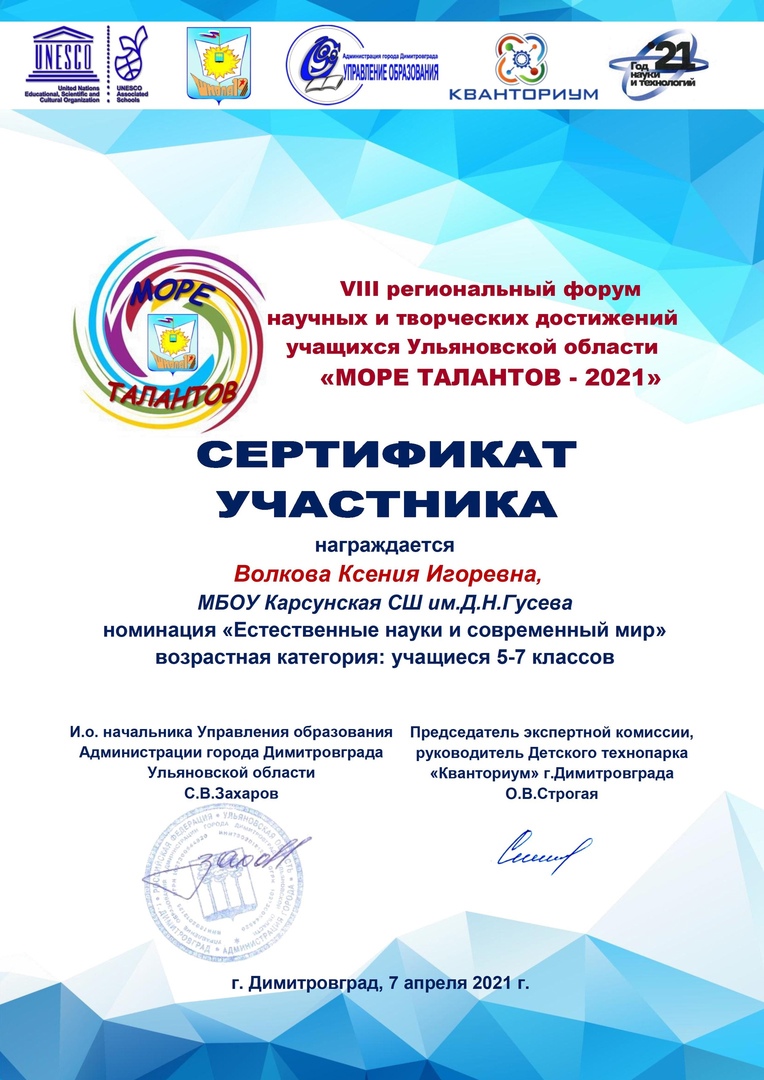 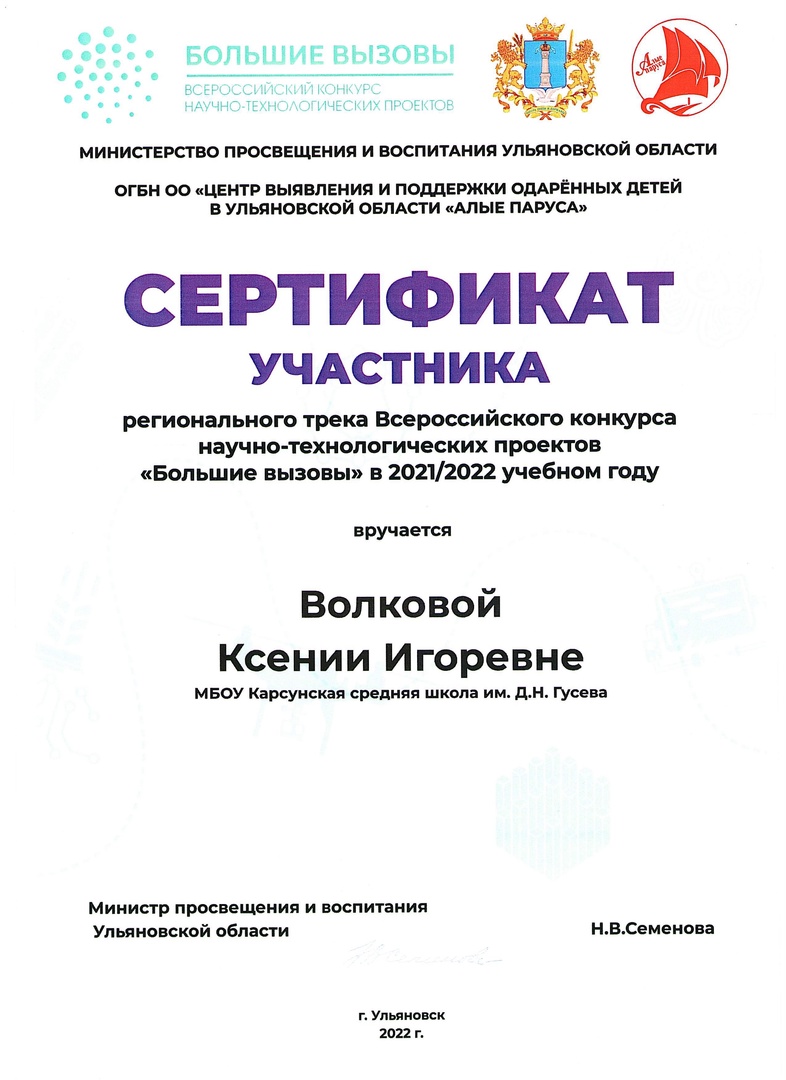 